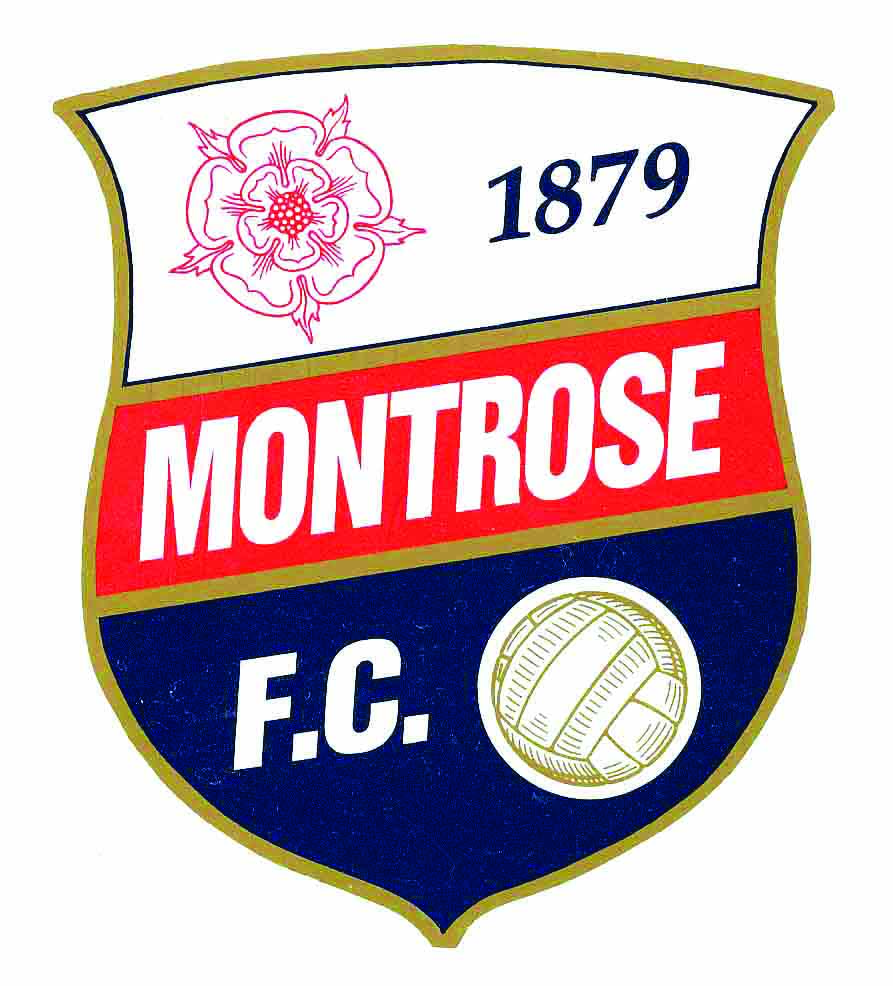 MONTROSE FOOTBALL CLUB GOLF DAY(in aid of YOUTH DEVELOPMENT)ONFRIDAY 8th SEPTEMBER 2017 MONTROSE GOLF LINKS CHAMPIONSHIP COURSE(HOST CLUB – ROYAL MONTROSE GC)SHOTGUN STARTCOMMENCING 1.00PMENTRY £200 PER TEAM OF 4, INCLUDING BACON BUTTIE, COFFEE AND 2 COURSE MEAL.SPONSORSHIP OF EACH HOLE / NEAREST THE PIN AND LONGEST DRIVE ONLY £50ENTRY FORMS & CHEQUE PAYABLE TO MONTROSE FC Development Fund CAN BE SENT TO: Montrose Football Club / John Crawford, 72 New Wynd, / Alistair Hogg, Henry Hogg Booksellers, High St or Jason Boyd, Professional, Montrose Golf Links.